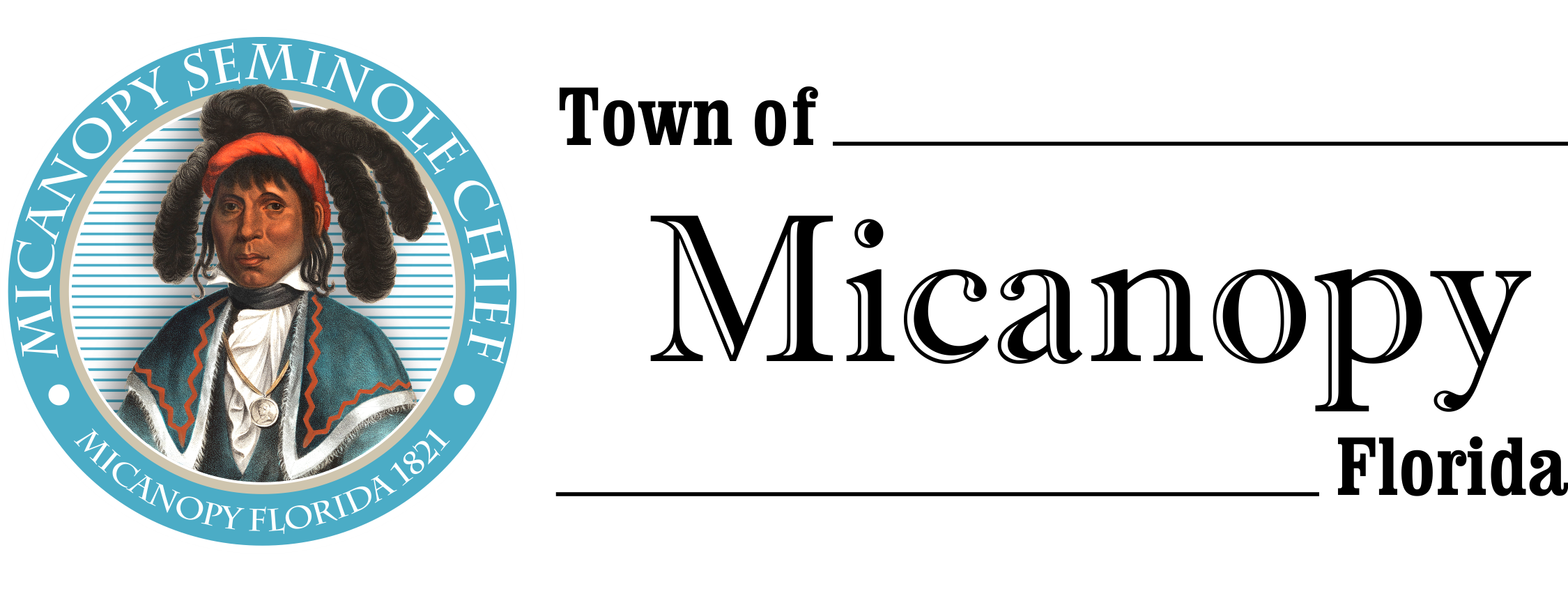 Town of Micanopy	   Town Commission • Final Millage/Budget Hearing 	Tuesday • September 23, 2019 • 6:00 PM                _____________________________________________________________________________________________A G E N D ACall to OrderInvocation & Pledge of Allegiance to FlagRoll callAgenda ApprovalOpen Public HearingMayor announces Final Millage Rate and Reads Resolution 2019-16: The F/Y 2019/2020 millage rate is 5.6542 mills, which is the rollback rate Motion to Accept Final Millage RateMayor and Town Commission Comment on F/Y 2019/2020 Final Millage Rate Public Comment on F/Y 2019/2020 Final Millage Rate Commission Vote on Resolution 2019-16 Setting Final Millage Rate at 5.6542  Overview of F/Y 2019/2020 Final Budget and Read Resolution 2019-17: Setting Final Revenue and Appropriations in the Amount of $1,653,114Motion to Accept Final BudgetMayor and Town Commission Comment on F/Y 2019/2020 Final Budget Public Comment on F/Y 2019/2020 Final BudgetCommission Vote on Resolution 2019-17 Setting the Final Budget for F/Y 2019/2020Close Public HearingAdjournPLEASE NOTE: PURSUANT TO SECTION 286.015, FLORIDA STATUTES, IF A PERSON DECIDES TO APPEAL ANY DECISION MADE BY THE COMMISSION WITH RESPECT TO ANY MATTER CONSIDERED DURING THIS MEETING, HE OR SHE WILL NEED TO ENSURE THAT A VERBATIM RECORD OF THE PROCEEDINGS IS MADE, WHICH RECORD INCLUDES THE TESTIMONY AND EVIDENCE UPON WHICH THE APPEAL IS TO BE BASED. IN ACCORDANCE WITH THE AMERICAN WITH DISABILITIES ACT, A PERSON WITH DISABILITIES NEEDING ANY SPECIAL ACCOMODATIONS TO PARTICIPATE IN TOWN MEETINGS SHOULD CONTACT THE TOWN ADMINISTRATOR, 706 NE CHOLOKKA BLVD., MICANOPY, FLORIDA 32667-0137, TELEPHONE (352) 466-3121._____________________________________________________________________________________________